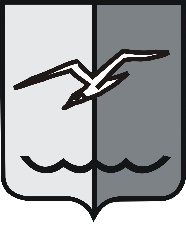 РОССИЙСКАЯ ФЕДЕРАЦИЯМОСКОВСКАЯ ОБЛАСТЬСОВЕТ ДЕПУТАТОВ городского округа ЛОБНЯР Е Ш Е Н И Еот 22.10.2019 г. № 198/50О внесении изменений в Положение «О погребении и похоронном деле на территории городского округа Лобня»	В соответствии с Федеральным законом от 12.01.1996 г. № 8-ФЗ «О погребении и похоронном деле», законом Московской области от 17.07.2007 г. № 115/2007-ОЗ «О погребении и похоронном деле в Московской области», предписанием Главного управления региональной безопасности Московской области от 16.09.2019 г. № 138-3-19 «Об устранении выявленных нарушений в сфере погребения и похоронного дела на территории Московской области», рассмотрев предложения Администрации городского округа Лобня, учитывая мнения комиссии по вопросам городского хозяйства и благоустройства, комиссии по здравоохранению и социальному обеспечению, депутатов,	Совет депутатов РЕШИЛ:1. Внести в Положение от 24.04.2008 г. № 87/47 «О погребении и похоронном деле на территории городского округа Лобня» (с учетом изменений внесенных решениями от 28.05.2009 г. № 87/3, от 26.02.2013 г. № 370/16, от 30.01.2018 г. № 10/23, от 25.12.2018 г. № 260/37, от 22.08.2019 г. № 150/48 Совета депутатов) следующие изменения:1) пункт 4 статьи 9 дополнить следующим предложением: «Размер бесплатно предоставляемого участка земли на кладбищах для погребения должен гарантировать погребение на этом же участке земли умершего супруга или близкого родственника.»;2) дефис 3 пункта 5 статьи 9 исключить.2. Опубликовать настоящее решение в газете «Лобня» и разместить на официальном сайте городского округа Лобня.3. Настоящее решение вступает в силу со дня его официального опубликования в газете «Лобня».4. Контроль за исполнением настоящего решения возложить на Волкову Г.Б. - председателя комиссии по здравоохранению и социальному обеспечению Совета депутатов городского округа Лобня.Председатель Совета депутатов				Глава городского округа Лобня						городского округа Лобня                        Н.Н. Гречишников	                                                         Е.В. Смышляев						        «24» 10. 2019 г.